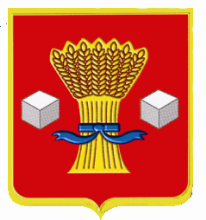 АдминистрацияСветлоярского муниципального района Волгоградской областиПОСТАНОВЛЕНИЕот         18.09.2023       №1274 О внесении изменений в постановление администрации Светлоярского муниципального района Волгоградской области  от 28.09.2020 №1684 «О создании   постоянно действующегооперативного штаба по ликвидации чрезвычайных ситуаций и оперативной группы по ликвидации чрезвычайных ситуаций на территории Светлоярского муниципальногорайона Волгоградской области»  В  соответствии с постановлением Правительства Российской Федерации от 30 декабря 2003 №794 «О единой государственной системе предупреждения и ликвидации чрезвычайных ситуаций», в целях  совершенствования координации деятельности муниципального звена территориальной подсистемы единой государственной системы предупреждения и ликвидации чрезвычайных ситуаций Светлоярского муниципального района Волгоградской области, изменений  в кадровом составе администрации Светлоярского муниципального района Волгоградской области, руководствуясь Уставом Светлоярского муниципального района Волгоградской области,п о с т а н о в л я ю:1. Внести в постановление администрации Светлоярского  муниципального района от 28.09.2020 №1684 «О создании   постоянно действующего оперативного штаба по ликвидации чрезвычайных ситуаций и оперативной группы  по ликвидации чрезвычайных ситуаций  на территории Светлоярского муниципального района Волгоградской области»   следующие изменения:1.1.  Приложение   состав постоянно действующего оперативного штаба по ликвидации чрезвычайных ситуаций на территории  Светлоярского муниципального района Волгоградской области  изложить в новой редакции (Приложение).2. Отделу  по муниципальной службе, общим и кадровым вопросам администрации Светлоярского муниципального района Волгоградской области (Иванова Н.В.) разместить   настоящее  постановление на официальном сайте  Светлоярского муниципального района Волгоградской области. 3. Контроль за исполнением настоящего постановления возложить на исполняющего обязанности заместителя главы  Светлоярского муниципального района  Волгоградской области   Морозова С.С.Глава  муниципального района                                                                  В.В.Фадеев  Слабженинова Я.В.Приложение к постановлению администрации Светлоярского муниципального района Волгоградской области от «____»________2023 №_____Состав постоянно действующего оперативного штаба по ликвидации чрезвычайных ситуаций на территории  Светлоярского муниципального района Волгоградской областиУправляющий делами                                                                             С.В. МарининаМорозовСергей Сергеевич-исполняющий обязанности заместителя главы  Светлоярского муниципального района Волгоградской области, начальник штабаАшадзеИван Нугзарович-начальник отдела по гражданской обороне и чрезвычайным ситуациям, охране окружающей среды и экологии администрации Светлоярского муниципального района Волгоградской области, заместитель начальника штабаРакВладимир Николаевич-начальник отдела надзорной деятельности и профилактической работы по Котельниковскому, Октябрьскому и Светлоярскому районам Волгоградской области управления надзорной деятельности  и профилактической работы Главного управления Министерства Российской Федерации по делам гражданской обороны, чрезвычайным ситуациям и ликвидации последствий стихийных бедствий по Волгоградской области (по согласованию)БурлуцкийАлександр Викторевич-начальник отдела мобилизационной и секретной работы администрации  Светлоярского муниципального района Волгоградской областиГригорьев Александр Викторович -директор специализированного государственного бюджетного учреждения  Волгоградской области «Светлоярское лесничество» (по согласованию)ЗанозинСергей Владимирович-директор пожарной части № 82 государственного казенного учреждения Волгоградской области «3 Отряд Противопожарной Службы» (по согласованию)ЗахаровЮрий Николаевич-директор муниципального учреждения «Центр инновационных технологий» (по согласованию)ИщенкоЛюдмила Николаевна -начальник отдела экономики, развития предпринимательства и защиты прав потребителей администрации Светлоярского муниципального района Волгоградской областиКоротковАндрей Борисович-директор муниципального казенного учреждения «Хозяйственно-транспортная служба»(по согласованию)ЛеоновДмитрий Николаевич-начальник отдела жилищно-коммунального  и дорожного хозяйств администрации Светлоярского муниципального района Волгоградской областиРысухинаНаталья Анатольевна-главный врач  государственного бюджетного учреждения здравоохранения «Светлоярская центральная районная больница»  Светлоярского муниципального района Волгоградской области  (по согласованию)Скибина - Комиссарова Оксана Васильевна-начальник отдела Министерства внутренних дел Российской Федерации по Светлоярскому району Волгоградской области (по согласованию)ТуголуковАлексей Геннадьевич-начальник 55-ой Светлоярской пожарно-спасательной части 4 отряда Федеральной противопожарной службы  Главного управления Министерства чрезвычайных ситуаций  России  по Волгоградской области(по согласованию)ЧумаченкоВладимир Васильевич-директор муниципального казенного учреждения Светлоярского муниципального района Волгоградской области «Единая дежурно - диспетчерская служба» (по согласованию).